BMW
Corporate CommunicationsInformacja prasowa
Wrzesień 2015
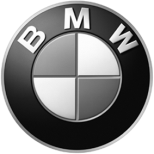 BMW ConnectedDrive na wystawie IFA 2015 w Berlinie.BMW bezdyskusyjnie należy do wiodących producentów motoryzacyjnych na świecie w dziedzinie rozwiązań z zakresu łączności między kierowcami, ich samochodami i otaczającym ich światem. BMW Group skupia wszystkie swe inteligentne usługi i serwisy pod nazwą BMW ConnectedDrive. Na wystawie IFA 2015 w Berlinie (4-9 września 2015), jednej z największych na świecie wystaw elektroniki konsumenckiej i domowej, BMW prezentuje nowe rozwiązania dla samochodu „connected”.• Premiera: wykorzystywanie aplikacji Deutsche Telekom i Samsung do sterowania funkcjami w domu „connected” z kabiny BMW i3;• Integracja aplikacji systemów operacyjnych Apple iOS oraz Andoid;• Aplikacja BMW i Remote app dla nowego smartwatcha Samsunga Galaxy Gear S2;• Nowa aplikacja n-tv dostępna już w wersji in-car (na pokładzie auta);• Nowe punkty mocowania kamer GoPro w samochodach BMW.Inteligentne aplikacje do obsługi systemów domowych – wprost z pokładu BMW i3Na tegorocznej wystawie IFA jedną z najważniejszych prezentacji marki jest funkcja sterowania dla urządzeń w domu. Służą do tego dwie aplikacje – Smart Home produkcji Deutsche Telekom bazująca na systemie operacyjnym Apple iOS oraz opracowana dla urządzeń kontrolowanych przez system Android aplikacja SmartThings firmowana przez Samsunga. Obie można zintegrować z systemem operacyjnym BMW i3 (lub każdego innego modelu BMW wyposażonego w opcję BMW ConnectedDrive services). BMW prezentuje obie aplikacje jako światową premierę, podkreślając tym samym swą elastyczność w łączeniu aplikacji powstałych i sterowanych w ramach dwóch najważniejszych mobilnych systemów świata. Obie aplikacje pozwalają sterować domowymi funkcjami – jak np. ogrzewaniem, pozwalają też skontrolować stan okien, drzwi, zamków, tryb pracy alarmu, obie też przekazują do użytkownika alerty o awariach czy przeniknięciu do wnętrza domy intruzów (ptaki, zwierzęta etc.). Podobnie jak aplikacje „wydłużonych wiadomości” opracowana przez n-tv (kolejna nowość), aplikacjami tymi można sterować za pośrednictwem kontrolera iDrive z wizualizacją na wyświetlaczu kontrolnym.Nowe akcesoria i błyskawiczne innowacjeAplikacja GoPro do sterowania małymi, trwałymi kamerami GoPro może być kontrolowana także ze środka samochodu BMW, co można obejrzeć na stoisku GoPro (Hala 3.2/201). W ofercie Original BMW Accessories dostępne są natomiast uchwyty i systemy mocowania zaprojektowane specjalnie dla kamer GoPro do montażu w samochodach BMW. Dzięki nim zyskujemy pewność doskonałych ujęć i nagrań nawet w najbardziej ekstremalnych sytuacjach – choćby na torach wyścigowych.Imponujące tempo, w jakim BMW tworzy inteligentne rozwiązania w odpowiedzi na innowacje w przemyśle rozrywkowym i elektronicznym, zyskuje potwierdzenie choćby w możliwości wykorzystywania smartwatcha Samsung Galaxy Gear S2 do sterowania funkcjami BMW i3. Użytkownicy mogą na własnym nadgarstku obserwować np. postęp ładowania akumulatora czy sprawdzać zasięg samochodu – powiązanie z samochodem następuje za pośrednictwem aplikacji BMW i Remote. Innowacyjnymi modelami BMW i3 oraz i8 można wirtualnie pojeździć na stoisku Samsunga (CityCube, Hala B/101) dzięki okularom cyfrowym Samsung Gear VR Innovator Edition S6, które zapewniają szokująco realistyczne doznania jak zza kierownicy elektrycznego auta premium czy innowacyjnego supersportowego samochodu hybrydowego plug-in.Interfejs BMW otwiera dostęp do wielkiej liczby aplikacjiBMW wyprzedziło cały świat w udostępnianiu nowym i innowacyjnym aplikacjom trzeciej strony dostępu do integracji w swych samochodach za pośrednictwem inteligentnego interfejsu. Obecnie BMW ConnectedDrive oferuje własny interfejs A4A (Apps for Automotive, Aplikacje dla motoryzacji), opracowany samodzielnie, który pozwala w każdej chwili doposażyć aktualne i przyszłe modele w najnowsze aplikacje. Dzięki temu modele BMW są wysoce elastyczne. Dowodem na sprawność tych przygotowań są usługi ConnectedDrive Services, które zapewniają najwyższej jakości connectivity i dostęp do takich usług, jak Online Entertainment, internet czy informacja o ruchu drogowym w czasie rzeczywistym (RTTI).W przypadku pytań prosimy o kontakt z:Katarzyna Gospodarek, Corporate Communications ManagerTel.: +48 728 873 932, e-mail: katarzyna.gospodarek@bmw.plBMW GroupBMW Group, w której portfolio znajdują się marki BMW, MINI oraz Rolls-Royce, jest światowym liderem wśród producentów samochodów i motocykli segmentu premium. Oferuje również usługi finansowe, a także z zakresu mobilności. Firma posiada 30 zakładów produkcyjnych i montażowych w 14 państwach oraz ogólnoświatową sieć sprzedaży w ponad 140 krajach. W 2014 roku BMW Group sprzedała na całym świecie ok. 2,118 mln samochodów oraz 123 000 motocykli. W 2013 r. jej zysk przed opodatkowaniem wyniósł 7,91 mld euro przy dochodach 76,06 mld euro (dane za rok finansowy). Na dzień 31 grudnia 2013 r. globalne zatrudnienie sięgało 110 351 pracowników.Źródłem sukcesu BMW Group jest długofalowe planowanie oraz działanie w sposób odpowiedzialny. Ważną częścią strategii firmy jest zrównoważony rozwój w aspekcie społecznym i ochrony środowiska w całym łańcuchu dostaw, pełna odpowiedzialność za produkt oraz  zobowiązania na rzecz oszczędzania zasobów. Polityka ta stanowi integralną część strategii rozwoju przedsiębiorstwa.www.bmwgroup.com Facebook: http://www.facebook.com/BMW.PolskaTwitter: http://twitter.com/BMWGroupYouTube: http://www.youtube.com/BMWGroupviewGoogle+: http://googleplus.bmwgroup.com